Publicado en  el 24/02/2017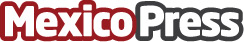 Dunlop estará presente en el Tourist TrophyBennetts Suzuki confirmó el fichaje del piloto para correr con la nueva Suzuki GSX-R1000 Datos de contacto:Nota de prensa publicada en: https://www.mexicopress.com.mx/dunlop-estara-presente-en-el-tourist-trophy Categorías: Internacional Telecomunicaciones Motociclismo http://www.mexicopress.com.mx